Progressive Laser LLC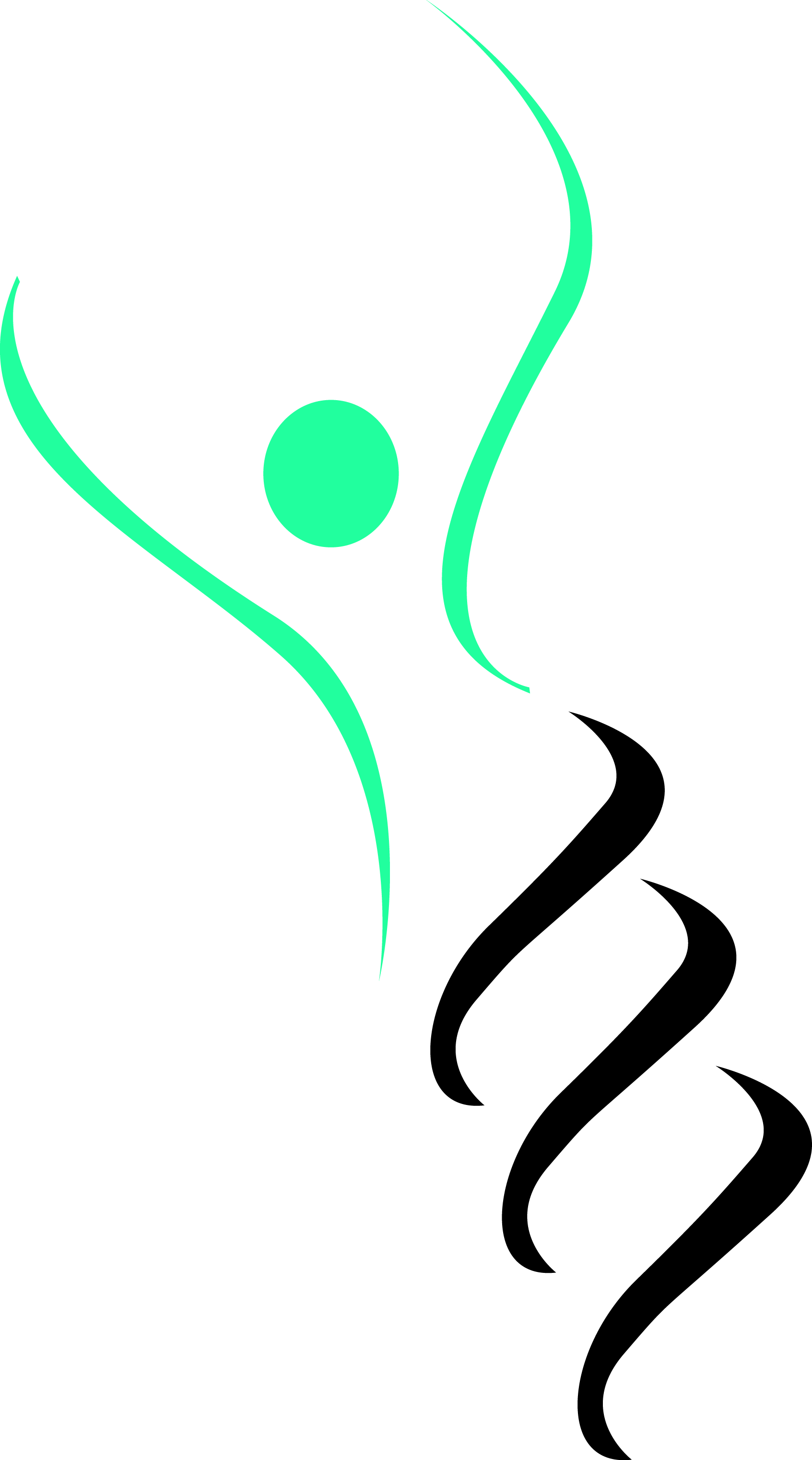 "Science enhancing Beauty..."
Roccoco Pre-Post Treatment InstructionsFor best results, please follow these instructionsRoccoco has a strong focus on making products that are acne and allergy safe. Many of our clients have struggled with acne or sensitive skins, which is why we thrive on making gentle and yet effective botanical products.Blackhead Melting Facial Inflammatory Acne Facial Redness Relief Facial 		Dermal Lift Facial 		Skin Brightening Facial		Regardless of which Roccoco facial your esthetician chooses for you, there are some guide lines that you should follow.What to Expect During & Immediately After Treatment:You will likely see results immediately after treatment and your skin will feel smooth and hydrated for one to four weeks. For improved, longer lasting results, consider take-home products and monthly treatments. Client experiences may vary. Some people may experience a delayed onset of the previously mentioned results. Contact us immediately if any unusual side effects occur or if symptoms worsen over time.Next Steps:Post facial you must avoid touching, picking and peeling your skin. Doing so can result in further damage and hyperpigmentation. To see the best results, we highly recommended starting a home care regimen AM & PM as recommended by your esthetician. For accelerated results we recommended a series of treatments spaced 2 weeks apart.  The treatment area is more susceptible to sunburn, sun damage and hyperpigmentation. Avoid direct sun exposure and use a minimum of SPF 30. Aggressive exfoliation, waxing and products containing acids should be avoided for a minimum of two weeks post treatment. Avoid the use of Retin A type products post treatment as well.Good skincare through a Healthy Lifestyle. Maintain your skin health by following the below recommendations.Drink plenty of waterEat a balanced dietTake daily vitaminsExercise regularlyGet plenty of sleepAvoid smokingAvoid tanning bedsMinimize alcohol consumptionManage daily stress